Извещениео запросе котировок цен № 044/ТВРЗ/2021Уважаемые господа!Акционерное общество «Вагонреммаш» (АО «ВРМ») в лице Тамбовского ВРЗ АО «ВРМ» (далее – Заказчик) сообщает о проведении запроса котировок цен №044/ТВРЗ/2021 с целью выбора организации на право заключения договора на оказание услуг по сбору, транспортированию и размещению (захоронению) на полигоне отходов производства и потребления 4-5 классов опасности, образующихся на промышленной площадке Тамбовского вагоноремонтного завода АО «ВРМ» в результате производственной и хозяйственной деятельности в 2022 году.Котировочные заявки подаются в письменной форме в запечатанных конвертах до 14-30 часов московского времени «28» декабря 2021 г. по адресу: 392009, г. Тамбов, пл. Мастерских, д.1 (в рабочие дни с 08:00 до 14:30, перерыв с 12:00 до 12:30, с проходной позвонить по внутреннему тел. 1-56, либо предварительно по тел. (4752) 79-09-31 доб.1-56 в Энерго-механический отдел Ильичеву Артуру Валерьивичу).Организатором запроса котировок цен является Тамбовский ВРЗ АО «ВРМ» в лице Энерго-механического отдела (далее Организатор).Представители Организатора, участвующие в организации и проведении запроса котировок –Ильичев Артур Валериевич, телефон: 8 (4752) 79-09-31 доб.1-56, e -mail: av.ilichev@vagonremmash.ru.Извещение о проведении запроса котировок цен № 044/ТВРЗ/2021 размещено на официальном сайте АО «ВРМ» www.vagonremmash.ru, раздел «Тендеры».Предметом запроса котировок цен является оказание услуг по сбору, транспортированию и размещению (захоронению) на полигоне отходов производства и потребления 4-5 классов опасности, образующихся на промышленной площадке Тамбовского вагоноремонтного завода АО «ВРМ» в результате производственной и хозяйственной деятельности в 2022 годуНачальная (максимальная) цена Договора составляет:10 786 321 (десять миллионов семьсот восемьдесят шесть тысяч триста двадцать один) рубль 00 копеек, без учета НДС; 12 943 585  (двенадцать миллионов девятьсот сорок три тысячи пятьсот восемьдесят пять) рублей 20 копеек, с учетом НДС 20 %.Настоящим приглашаем Вас принять участие в запросе котировок цен на нижеизложенных условиях (прилагаются).Председатель конкурсной комиссииТамбовского ВРЗ АО «ВРМ»							Д.В. Шлыков                                                                             	УТВЕРЖДАЮЗапрос котировок цен № 044/ТВРЗ/2021 1. Условия запроса котировок цен1.1. Участниками по настоящему запросу котировок цен признаются лица, представившие котировочную заявку в порядке и сроки, установленные в настоящем запросе котировок цен. 1.2. Участник несет все расходы и убытки, связанные с подготовкой и подачей своей котировочной заявки. Заказчик и организатор не несут никакой ответственности по расходам и убыткам, понесенным участниками в связи с их участием в настоящем запросе котировок цен.1.3. Документы, представленные участниками в составе котировочных заявок, возврату не подлежат.1.4. Срок вскрытия конвертов с заявками может быть перенесен.1.5. Котировочные заявки рассматриваются как обязательства участников. Заказчик вправе требовать от Участника, предложившего лучшую котировочную заявку, заключения договора на условиях, указанных в его котировочной заявке.1.6. Заказчик оставляет за собой право прекратить процедуру проведения запроса котировок цен и отказаться от всех предложений в любое время до подведения его итогов без объяснения причин, не неся при этом никакой ответственности перед участниками, которым такое действие может принести убытки.1.7. Котировочная документация и иная информация о запросе котировок цен размещается на официальном сайте АО «ВРМ» www.vagonremmash.ru, раздел «Тендеры».1.8. Конфиденциальная информация, ставшая известной сторонам, при проведении настоящего запроса котировок цен не может быть передана третьим лицам за исключением случаев, предусмотренных законодательством Российской Федерации.1.9. Заказчик вправе принять решение о внесении изменений в извещение о проведении запроса котировок и котировочную документацию не позднее, чем за 1(один) рабочий день до даты окончания подачи заявок.1.10. Заказчик размещает дополнение и изменение, внесенные в извещение о проведении запроса котировок и в настоящую котировочную документацию, в соответствии с п.1.7. настоящей котировочной документации, в день принятия решения о внесении изменений.1.11. Запрос о разъяснении котировочной документации, может быть направлен с момента отправки котировочной документации, не позднее, чем за 2 (два) рабочих дня до окончания срока подачи заявок на участие в запросе котировок.1.12. Запрос от юридического лица оформляется на фирменном бланке участника запроса котировок (при наличии), заверяется уполномоченным лицом участника.1.13. Запрос о разъяснении котировочной документации, полученный от участника позднее установленного срока, не подлежит рассмотрению.1.14. Разъяснения котировочной документации размещаются в соответствии с п.1.7. настоящей котировочной документацией в течение 2 (двух) дней со дня  поступления запроса, но не позднее срока окончания подачи котировочных заявок.2. Котировочная заявка2.1. Котировочная заявка должна состоять из документов, требуемых в соответствии с условиями настоящего запроса котировок цен.2.2. Участник, вправе подать только одну котировочную заявку. Внесение изменений в котировочную заявку не допускается. В случае если Участник подает более одной котировочной заявки, а ранее поданные им котировочные заявки не отозваны, все котировочные заявки, предоставленные Участником, отклоняются.2.3. Котировочная заявка Участника, не соответствующая требованиям настоящего запроса котировок цен, отклоняется. В случае, если в составе заявки представлен документ, который не поддается прочтению (ввиду, например, низкого качества копирования/сканирования участником, повреждения документа участником и др.), документ считается не представленным и не рассматривается.2.4. Котировочная заявка оформляется на русском языке. Вся переписка, связанная с проведением настоящего запроса котировок цен, ведется на русском языке. Если в составе котировочной заявки предоставляются документы на иностранном языке, такие документы должны быть переведены на русский язык, а перевод заверен нотариально.2.5. Котировочные заявки подаются в письменной форме в запечатанных конвертах до 14-30 часов московского времени «28» декабря 2021 г. по адресу: 392009, г. Тамбов, пл. Мастерских, д. 1 (С проходной позвонить по внутреннему тел. 1-56, либо предварительно по тел. (4752) 79-09-31 доб.156 в Энергомеханический отдел Ильичев Артур Валериевич).2.6. Котировочная заявка, полученная после указанного в пункте 2.5. срока, не вскрывается и возврату не подлежит.2.7. Котировочная заявка должна быть подписана уполномоченным представителем Участника.2.8. Все рукописные исправления, сделанные в котировочной заявке, должны быть завизированы лицом, подписавшим котировочную заявку.2.9. Участник самостоятельно определяет способ доставки котировочной заявки, несет все риски несоблюдения сроков предоставления котировочной заявки и нарушения целостности конвертов, связанные с выбором способа доставки.2.10. Участник вправе отозвать поданную котировочную заявку в любое время до истечения срока подачи котировочных заявок.2.11. Котировочная заявка должна быть представлена в одном запечатанном конверте «Оригинал». Конверт должен иметь следующую маркировку:- «Оригинал»;- наименование участника;- заявка на участие в запросе котировок цен № 044/ТВРЗ/2021.2.12. Документы, представленные в составе конверта, должны быть прошиты вместе с описью документов, скреплены печатью и заверены подписью уполномоченного лица участника. Все листы котировочной заявки должны быть пронумерованы.2.13. Все страницы котировочной заявки, за исключением нотариально заверенных документов и иллюстративных материалов, должны быть завизированы лицом, подписавшим заявку на участие в запросе котировок цен.2.14. Организатор принимает конверт с котировочными заявками до истечения срока подачи котировочных заявок. 2.15. В случае если маркировка конверта не соответствует требованиям настоящего запроса котировок цен, конверт не запечатан, котировочная заявка не принимается организатором.2.16. Котировочная заявка должна содержать следующие документы:1) котировочную заявку по форме, согласно Приложению №1 к настоящему запросу котировок цен;2) сведения об участнике по форме, согласно Приложению №2 к настоящему запросу котировок цен;3) финансово-коммерческое предложение по форме, согласно Приложению №3 к настоящему запросу котировок цен.4) документ, подтверждающий полномочия лица, подписавшего котировочную заявку и финансово-коммерческое предложение, на право принимать обязательства от имени участника по запросу котировок цен № 044/ТВРЗ/2021 (оригинал или копия, заверенная печатью участника и подписью уполномоченного лица);5) протокол (решение) о назначении на должность руководителя (копия, заверенная участником);6) приказ о назначении руководителя, бухгалтера (копия, заверенная участником);7) учредительные документы в последней редакции с учетом всех изменений и дополнений, зарегистрированные в установленном порядке (копии, заверенные подписью и печатью участника и с отметкой ИФНС), предоставляет каждое юридическое лицо, выступающее на стороне одного участника;8) копию паспорта физического лица, страхового свидетельства государственного пенсионного страхования (заверенную подписью участника);9) выписку из ЕГРЮЛ, выданную не ранее, чем за 30 календарных дней до даты подачи котировочной заявки (оригинал либо нотариально заверенная копия, либо подписанная усиленной квалифицированной электронной подписью) (предоставляет каждое юридическое и\или физическое лицо, выступающее на стороне одного участника);10) бухгалтерскую отчетность, а именно: бухгалтерский баланс и отчет о финансовых результатах за 2020 г. (копии, заверенные участником, с отметкой инспекции Федеральной налоговой службы либо с приложением заверенной участником копии документа, подтверждающего получение ИФНС отправку в ИФНС бухгалтерской отчетности) (предоставляет каждое юридическое лицо, выступающее на стороне одного участника). Организации и индивидуальные предприниматели, применяющие упрощенную систему налогообложения, представляют информационное письмо, иной документ о правомерности применения УСН (например, уведомление о переходе на УСН по форме, утвержденной Приказом ФНС России от 02.11.2012 № ММВ-7-3/829@), банковскую карточку с образцами подписей и оттиском печати контрагента. 11) решение (протокол собрания) об одобрении крупной сделки, сделки с заинтересованностью и т.д., если такое решение собственников организации является необходимым для совершения сделки;12) справка о состоянии расчетов по страховым взносам за последний отчетный период (копия, заверенная участником);13) договор (справку) об аренде/собственности офиса и/или производственных помещений (копию, заверенную участником);14) налоговую отчетность (по прибыли и НДС) за последний отчетный период (копии, заверенные Участником, с отметкой инспекции Федеральной налоговой службы либо с приложением заверенной Участником копии документа, подтверждающего получение ИФНС, отправку в ИФНС налоговой отчетности).15) информацию о наличии транспортных средств и оборудования принадлежащее участнику на праве собственности или на ином законном основании в соответствии с техническим заданием. Документы, подтверждающие возможность оказания Услуг (копию, заверенную участником): на специально оборудованные транспортные средства копии паспорта транспортного средства, договора аренды на транспортные средства, 16) справку об исполнении налогоплательщиком (плательщиком сборов, налоговым агентом) обязанности по уплате налогов, сборов, пеней, штрафов, процентов, выданную не ранее 10 (десяти) рабочих дней до даты подачи котировочной заявки,  налоговыми органами по форме, утвержденной Приказом ФНС России от 20.01.2017 N ММВ-7-8/20@, с учетом внесенных в приказ изменений (оригинал или нотариально заверенная копия, либо подписанная усиленной квалификационной электронной подписью) (предоставляет каждое юридическое и\или физическое лицо, выступающее на стороне одного участника).В случае если у участника (лиц, выступающих на стороне участника) имеются филиалы и в представленной справке имеется информация о наличии неисполненной обязанности по уплате налогов, сборов, пеней, штрафов по какой-либо из инспекций ФНС России, в которой указанный участник (лицо, выступающее на стороне участника) состоит на учете, должна быть дополнительно предоставлена справка по форме, утвержденной приказом ФНС России от 28 декабря 2016 г. № ММВ-7-17/722@, с учетом внесенных в приказ изменений (подписанная усиленной квалификационной электронной подписью).Участник запроса котировок считается соответствующим, установленному требованию в случае наличия у него задолженности по налогам, сборам и пени на дату рассмотрения заявки на участие в запросе котировок цен в размере не более 1000,00 рублей.17) документ по форме Приложения №4 к настоящей запросу котировок цен о наличии опыта оказания услуг по предмету запроса котировок цен, стоимость которых составляет не менее 50% (пятидесяти процентов) начальной (максимальной) цены Договора, установленной в настоящем запросе котировок цен;- копии актов об оказании услуг;- копии договоров на оказание услуг;18) документы, подтверждающие наличие производственных мощностей, ресурсов (например, копии карточек учета основных средств, заверенные генеральным директором, главным бухгалтером, копии договоров аренды, иных договоров);- справку по форме Приложения №5 к настоящему запросу котировок цен (либо в свободной форме);- действующий договор на размещение отходов 4-5 классов опасности, заключенный со специализированной организацией, эксплуатирующей объект размещения отходов 4-5 классов опасности (полигон), принадлежащей ей на праве собственности или на ином законном основании и соответствующий требованиям, установленным законодательством РФ) (копия, заверенная участником);19) справка по форме Приложения №6 к запросу котировок цен;- штатное расписание (копия, заверенная участником);- информация о трудовых договорах с работниками, задействованными при оказании услуг (в виде справки, подписанной уполномоченным представителем участника по форме Приложения №7 к запросу котировок цен).20) копию Лицензии на деятельность по сбору, транспортированию, обработке, утилизации, обезвреживанию, размещению отходов 1-4 классов опасности, выданную Федеральной службой по надзору в сфере природопользования либо ее территориальными органами в части выполнения (оказания) работ (услуг) по сбору, транспортированию и размещению (захоронению) отходов 4 класса опасности (представляются все листы Лицензии со всеми приложениями);- копию документа о включении объекта размещения отходов в государственный реестр объектов размещения отходов (ГРОРО).Документы, перечисленные в данном подразделе запроса котировок цен, должны быть сканированы с оригинала, заверены подписью уполномоченного лица и печатью, при ее наличии.3. Финансово-коммерческое предложение3.1. Финансово-коммерческое предложение должно включать цену за единицу (если указание единичных расценок предусмотрено приложением №3 к настоящей котировочной заявке) и общую цену предложения, а также подробное описание (спецификацию, технические требования и др.) услуг (если подробное описание предусмотрено Приложением №3 к настоящей котировочной заявке). Цены необходимо приводить в рублях с учетом всех возможных расходов Участника, в том числе транспортных расходов и расходов, связанных с размещением (захоронением) отходов на полигоне. Цены должны быть указаны с учетом НДС и без учета НДС.3.2. Финансово-коммерческое предложение должно быть оформлено в соответствии с приложением №3 к запросу котировок цен.3.3. Для целей единообразного подхода к расчету сумм финансово-коммерческого предложения суммы с учетом НДС необходимо рассчитывать следующим образом: цена единицы услуг без учета НДС, округленная до двух знаков после запятой, умножается на количество, полученное значение округляется до двух знаков после запятой и умножается на 1,20 (либо иной коэффициент в зависимости от ставки НДС, применяемой в отношении участника).3.4. Финансово-коммерческое предложение должно содержать все условия, предусмотренные настоящим запросом котировок цен и позволяющие оценить котировочную заявку участника. Условия должны быть изложены таким образом, чтобы при рассмотрении и сопоставлении заявок не допускалось их неоднозначное толкование. Все условия котировочной заявки участника понимаются заказчиком, организатором буквально, в случае расхождений показателей изложенных цифрами и прописью, приоритет имеют написанные прописью.3.5. Предложение участника о цене, содержащееся в финансово-коммерческом предложении, не может превышать начальную (максимальную) цену договора с учетом и без учета НДС, установленную в запросе котировок цен. 3.6. Не допускается превышение единичных расценок цен с учетом и без учета НДС, указанных в настоящем запросе котировок цен.4. Недобросовестные действия Участника4.1. К недобросовестным действиям Участника относятся действия, которые выражаются в том, что Участник прямо или косвенно предлагает, дает либо соглашается дать любому должностному лицу (служащему) Заказчика/организатора вознаграждение в любой форме (материальное вознаграждение, предложение о найме или какая-либо другая услуга) в целях оказания воздействия на процедуру проведения запроса котировок цен, принятие решения, применение какой-либо процедуры или совершение иного действия заказчиком/организатором.4.2. В случае установления недобросовестности действий Участника, такой Участник может быть отстранен от участия в запросе котировок цен. Информация об этом и мотивы принятого решения указываются в протоколе и сообщаются Участнику.5. Рассмотрение котировочных заявок и подведение итогов запроса котировок цен5.1. Лучшей признается котировочная заявка, которая отвечает всем требованиям, установленным в запросе котировок цен, и содержит наиболее низкую цену услуг без учета НДС. При наличии нескольких равнозначных котировочных заявок лучшей признается та, которая поступила ранее других котировочных заявок.5.2. Рассмотрение котировочных заявок осуществляется экспертной группой Организатора по адресу: 392009, г. Тамбов, пл. Мастерских, д. 1, в 10-00 часов московского времени «29» декабря 2021г.5.3. В ходе рассмотрения котировочных заявок организатор вправе потребовать от Участников разъяснения сведений, содержащихся в котировочных заявках, не допуская при этом изменения содержания заявки.5.4. Если в заявке имеются расхождения между обозначением сумм словами и цифрами, то к рассмотрению принимается сумма, указанная словами. Ели в заявке имеются арифметические ошибки или неточности, связанные с расчетом сумм НДС, к рассмотрению принимаются суммы без учета НДС. Итоговая сумма предложения определяется с учетом применяемой Участником системы налогообложения.       5.5. Котировочные заявки отклоняются в случае:1) несоответствия котировочной заявки требованиям, указанным в запросе котировок цен;2) указания в котировочной заявке начальной (максимальной) цены услуг с учетом и без учета НДС выше установленной в запросе котировок цен;3) отказа от проведения запроса котировок цен;4) непредставления Участником закупки разъяснений положений котировочной заявки (в случае наличия требования заказчика);Отклонение котировочных заявок по иным основаниям не допускается.5.6. Результаты рассмотрения и оценки котировочных заявок экспертной группой и организатором оформляются протоколом.5.7. Протокол рассмотрения и оценки котировочных заявок размещается в соответствии с п.1.7. настоящей котировочной документации5.8. Подведение итогов запроса котировок цен проводится по адресу: 392009, г. Тамбов, пл. Мастерских, д.1 в 13-30 часов московского времени «29» декабря 2021г.Конкурсная комиссия рассматривает подготовленные экспертной группой совместно с организатором материалы и утверждает итоги запроса котировок цен.5.9. Решение конкурсной комиссии оформляется протоколом.5.10. Выписка из протокола заседания конкурсной комиссии размещается в соответствии с п.1.7. настоящей котировочной документации в течение 3 (трех) календарных дней от даты подписания протокола.5.11. Договор заключается с Участником, чья котировочная заявка признана лучшей.5.12. Запрос котировок цен признается состоявшимся, если подано не менее 3 (трех) котировочных заявок, соответствующих требованиям, установленным в запросе котировок цен, и ни одна из них не была отозвана до подведения итогов запроса котировок цен.5.13. Запрос котировок признается несостоявшимся в случае, если: 1) на участие в запросе котировок подано менее 3 котировочных заявок;2) по итогам рассмотрения и оценки котировочных заявок только одна котировочная заявка признана соответствующей котировочной документации;3) все котировочные заявки признаны несоответствующими котировочной документации;4) победитель запроса котировок или участник закупки, предложивший в котировочной заявке цену, такую же, как и победитель, или участник закупки, предложение о цене договора которого содержит лучшие условия по цене договора, следующие после предложенных победителем в проведении запроса котировок условий, уклоняется от заключения договора.5.14. Если запрос котировок признан несостоявшимся в случае, если по итогам рассмотрения и оценки котировочных заявок только одна котировочная заявка признана соответствующей котировочной документации, с участником закупки, подавшим такую заявку, при условии, что котировочная заявка соответствует требованиям, изложенным в котировочной документации, может быть заключен договор в порядке, установленном нормативными документами заказчика. Цена такого договора не может превышать цену, указанную в котировочной заявке участника закупки.5.15. Если запрос котировок признан несостоявшимся, заказчик вправе объявить новый запрос котировок или осуществить закупку другим способом. 6. Заключение договора       6.1. Положения договора (условия оплаты, сроки, цена за единицу, ответственность сторон, стоимость услуг  и т.п.) не могут быть изменены по сравнению с запросом котировок цен и котировочной заявкой участника, представившего лучшее предложение. При невыполнении Участником, представившим котировочную заявку, признанную лучшей, требований настоящего пункта такой Участник признается уклонившимся от заключения договора. Договор в таком случае может быть заключен с другим Участником, предложившим такую же цену договора (участником, предложение которого содержит лучшие после предложенных участником, направившим лучшую котировочную заявку, условия по цене договора).6.2. Участник, котировочная заявка которого признана лучшей, должен подписать договор не позднее 10 (десяти) рабочих дней со дня подведения итогов запроса котировок цен.6.3. Договор заключается в соответствии с законодательством Российской Федерации согласно Приложению №8 к настоящему запросу котировок цен. Стоимость договора определяется на основании стоимости предложения, признанного лучшим, без НДС, с учетом применяемой участником, сделавшим такое предложение, системы налогообложения.6.4. В случае если Участник, котировочная заявка которого признана лучшей, уклоняется от подписания Договора более, чем на 5 (пять) рабочих дней, Договор может быть заключен с участником, предложение которого содержит лучшие после предложенных участником, направившим лучшую котировочную заявку, условия по цене Договора. 6.5. Срок выполнения обязательств по Договору определяется на основании требований настоящего запроса котировок цен и условий финансово-коммерческого предложения, начиная с момента заключения Договора.6.6. До заключения Договора, Участник, с которым заключается Договор по итогам процедуры размещения заказа, представляет сведения о своих владельцах, включая конечных бенефициаров, с приложением подтверждающих документов.В случае непредставления указанных сведений и документов, заказчик вправе отказаться от заключения договора.  7.  Техническое задание7.1. Предмет запроса котировок цен: право заключения Договора на оказание услуг по сбору, транспортированию и размещению (захоронению) на полигоне отходов производства и потребления 4-5 классов опасности, образующихся на промышленной площадке Тамбовского вагоноремонтного завода АО «ВРМ» в результате производственной и хозяйственной деятельности в 2022 году.7.1.1. В заявке участника должны быть изложены условия, соответствующие требованиям технического задания, либо более выгодные для Заказчика.7.1.2 Участник, в случае победы в настоящем запросе котировок цен, должен выполнить услуги в полном объеме, предусмотренном настоящей документацией.7.2. Начальная (максимальная) цена договора составляет: 10 786 321 (десять миллионов семьсот восемьдесят шесть тысяч триста двадцать один) рубль 00 копеек, без учета НДС; 12 943 585  (двенадцать миллионов девятьсот сорок три тысячи пятьсот восемьдесят пять) рублей 20 копеек, с учетом НДС 20 %.В случае изменения налогового законодательства виды и ставки налогов будут применяться в соответствии с такими изменениями.7.3. Срок оказания услуг по предмету запроса котировок цен – с 01.01.2022 года до 31.12.2022 года.Адрес оказания услуг: г. Тамбов, пл. Мастерских, д.1.Основание для оказания услуг:- Федеральный закон от 24.06.1998 №89-ФЗ «Об отходах производства и потребления»;- Федеральный закон от 30.03.1999 №52-ФЗ «О санитарно-эпидемиологическом благополучии населения»;- Постановление Главного государственного врача санитарного врача Российской Федерации от 28 января 2021 года N 3 о введении в действие действие  санитарных правил и норм СанПиН 2.1.3684-21 - Документ об утверждении нормативов образования отходов и лимитов на их размещение от 28.11.2018 №50, выданный заказчику Управлением Росприроднадзора по Тамбовской области.Цель оказания услуг – недопущение накопления на производственных площадях и промышленной площадки заказчика отходов производства и потребления 4-5 классов опасности, своевременный вывоз этих отходов на размещение (захоронение) на специализированный объект размещения отходов с целью выполнения требований природоохранного законодательства, и обеспечения санитарно-эпидемиологического благополучия населения, в том числе работников Тамбовского вагоноремонтного завода АО «ВРМ».Требования к услугам:1. Участник при оказании услуг по предмету настоящего запроса котировок цен должен обеспечить полное соблюдение требований нормативных актов, регламентирующих данный вид деятельности, в том числе:- Федерального закона от 24.06.1998 №89-ФЗ «Об отходах производства и потребления»;- Федерального закона от 10.01.2002 №7-ФЗ «Об охране окружающей среды»;- Федерального закона от 30.03.1999 №52-ФЗ «О санитарно-эпидемиологическом благополучии населения»;- Постановления Главного государственного санитарного врача Российской Федерации от 28 января 2021 года N 3от 30.04.2003 №80 о введении в действие  санитарных правил и норм СанПиН 2.1.3684-21 ;- Постановления Правительства РФ от 15.04.2011 №272 «Об утверждении Правил перевозок грузов автомобильным транспортом»;- Постановления Правительства РФ от 03.10.2015 №1062 «О лицензировании деятельности по сбору, транспортированию, обработке, утилизации, обезвреживанию, размещению отходов 1- 4 классов опасности».2. Участник для оказания услуг по предмету настоящего запроса котировок цен должен иметь специально оборудованные транспортные средства, принадлежащие ему на праве собственности или на ином законном основании, необходимые для ежедневного оказания заявленных услуг в объемах, определяемых заказчиком. Количество автотранспортных средств различной грузоподъемности, необходимые для ежедневного оказания услуг, напрямую зависит от объемов производства заказчика, и меняется от 3 до 10 автомобилей в сутки.3. Все затраты, связанные с эксплуатацией транспортных средств, включая устранение любых неисправностей, а также мойку и дезинфекцию транспортных средств, которые используются для оказания услуг по предмету запроса котировок цен, Участник осуществляет самостоятельно за счет собственных сил и средств, в соответствии с действующими нормами и правилами.4. Вывоз отходов производства и потребления 4-5 классов опасности, с территории заказчика должен осуществляться транспортными средствами различной грузоподъемности ввиду особенностей производства и конструктивных особенностей въездных ворот, минимальный размер которых составляет 3377х2868 мм и 2937х2960 мм.В отдельных структурных подразделениях на территории заказчика, в которых образуется большое количество крупногабаритных отходов, деревянных срезок, необходимо предусмотреть установку сменных контейнеров в общем количестве от 2 до 4 штук объемом по 32-36 м3 для сбора отходов на срок 1-2 суток без взимания арендной платы. По мере заполнения осуществлять своевременную замену этих контейнеров.Характеристики транспортных средств, необходимых для оказания услуг по предмету настоящего запроса котировок цен, и их количество представлены в Таблице №1.Таблица №15. Содержание и ремонт сменных контейнеров, предоставляемых Участником для сбора крупногабаритных отходов производства и потребления, деревянных срезок, Участник осуществляет своими силами и за свой счет.6. Участник для оказания услуг по предмету настоящего запроса котировок цен должен иметь объект для размещения отходов 4-5 классов опасности (полигон), соответствующий установленным законодательством РФ требованиям, и принадлежащий ему на праве собственности или на ином законном основании (действующий договор на размещение отходов 4-5 классов опасности, заключенный со специализированной организацией, эксплуатирующей объект размещения отходов 4-5 классов опасности (полигон), принадлежащий ей на праве собственности или на ином законном основании и соответствующий требованиям, установленным законодательством РФ).7. Услуги по предмету настоящего запроса котировок цен должны выполняться с обеспечением необходимых противопожарных мероприятий, с соблюдением правил по технике безопасности и охране окружающей среды во время их оказания.8. Участник должен своевременно и в полном объеме осуществлять вывоз отходов производства и потребления с территории заказчика на основании поданных заказчиком заявок.7.4. Вывоз отходов производства и потребления, с территории заказчика осуществляется участником ежедневно с 08.00 до 21.00 по заявкам заказчика, передаваемым накануне дня вывоза до 16.00. Количество отходов, передаваемых на размещение (захоронение) в течение суток, недели, месяца, квартала, полугодия, а также количество транспортных средств, которые необходимы заказчику для вывоза образовавшихся отходов производства и потребления за сутки, неделю, месяц, квартал, полугодие, год не являются фиксированными.7.5. Сбор (накопление) отходов производства и потребления осуществляется на территории заказчика в структурных подразделениях в специализированных контейнерах, принадлежащих заказчику, а также в сменных контейнерах для сбора крупногабаритных отходов, установленных участником. Из-за конструктивных особенностей зданий, расположения оборудования, а также наличия подъездных путей на территории и в структурных подразделениях заказчика беспрепятственный проезд транспортных средств к местам расположения контейнеров для сбора отходов затруднен, а в ряде случаев невозможен. В связи с этим погрузка отходов в транспортное средство участника, а также установка сменных контейнеров участника, осуществляется в строго определенных заказчиком местах и грузоподъемными механизмами заказчика. Время загрузки транспортного средства может колебаться от 30 до 80 минут, при этом участник не начисляет заказчику денежные средства за время простоя транспортного средства. Загрузку транспортного средства производить в заявленном объеме. Один рейс автотранспортного средства, загруженного отходами производства в полном объеме кузова, соответствует одному талону Исполнителя.7.6. Ответственность за соблюдение требований законодательства Российской Федерации в области обращения с отходами производства и потребления и в области охраны окружающей среды, в том числе экологические риски, переходит от заказчика к участнику в момент погрузки отходов в транспортное средство участника.7.7. Ответственность за доставку и захоронение отходов на полигоне несет участник с момента погрузки отходов в транспортное средство участника.7.8. Форма представления результатов услуг – акт выполненных работ, оформленный на основании отработанных талонов, которые являются обязательным первичным учетным документом. Количество отходов, вывезенных с территории заказчика, определяется на основании талонов.Талон – номерной документ, подтверждающий факт единичного вывоза определенным транспортным средством определенного количества отходов производства и потребления 4-5 классов опасности с территории Заказчика.Талон должен содержать отрывную часть, сведения о наименовании организации, индивидуальном номере, дате оказания услуг, государственном номере автомобиля, марке автомобиля, ФИО и подпись уполномоченного представителя Исполнителя, печать (штамп) Исполнителя, количестве принятых на полигон отходов, Количество принятых отходов может выражаться в единицах массы (тоннах), которое определяется путем взвешивания транспортного средства до и после загрузки отходов. Массой принятых отходов признается разница между массой транспортного средства с отходами и массой транспортного средства без отходов.Количество принятых отходов выражается в единицах объема (кубических метрах), которое равно объему кузова (контейнера) транспортного средства, осуществляющего транспортирование отходов. Объем кузова (контейнера) транспортного средства принимается согласно паспортным данным на техническое средство.На основании сведений об объеме принятых отходов, содержащихся в талонах, ежемесячно составляется сводный реестр, на основании которого составляется акт оказанных услуг.7.9. В конкурсной заявке участника должны быть изложены условия соответствующие требованиям технического задания либо более выгодные условия для заказчика.7.10. Участник должен предоставить техническое предложение, оформленное в соответствии с техническим заданием раздела IV настоящей запросу котировок цен в виде пояснительной записки.7.11. Объем (количество) оказываемых услуг и затраты на услуги по сбору, транспортированию и размещению (захоронению) отходов производства и потребления заказчика представлены в Таблице №2.Таблица №2Условия оказания услуг:Услуги должны быть выполнены в соответствии с Техническим заданием.Услуги по сбору, транспортированию и размещению (захоронению) на полигоне отходов производства и потребления 4-5 классов опасности, образующихся на промышленной площадке Тамбовского вагоноремонтного завода АО «ВРМ» в результате производственной и хозяйственной деятельности в 2022 году, выполняются на территории Заказчика (действующего предприятия) по адресу: г. Тамбов, пл. Мастерских, д.1, с соблюдением режима работы завода.7.12. Перечень видов отходов, передаваемых Заказчиком на размещение (захоронение) представлен в Таблице №3.Таблица №37.13. Условия осуществления платежей:          Оплата фактически оказанных победителем конкурса услуг производится Заказчиком путем перечисления денежных средств на расчетный счет победителя конкурса в течение 60 (шестидесяти) календарных дней с момента подписания Заказчиком акта оказанных услуг и получения от победителя конкурса счета и счет-фактуры.на бланке участника Приложение №1к запросу котировок цен№044/ТВРЗ/2021  КОТИРОВОЧНАЯ ЗАЯВКА	на запрос котировок цен № 044/ТВРЗ/2021 Дата:________________Кому: Конкурсной комиссии Тамбовского ВРЗ АО «ВРМ»Будучи уполномоченным представлять и действовать от имени ________________ (далее - Участник) (указать наименование Участника или, в случае участия нескольких лиц на стороне одного участника наименования таких лиц), а также полностью изучив всю котировочную документацию, я, нижеподписавшийся, настоящим подаю заявку на участие в запросе котировок цен № 044/ТВРЗ/2021 (далее – запрос котировок) на право заключения Договора на оказание услуг по сбору, транспортированию и размещению (захоронению) на полигоне отходов производства и потребления 4-5 классов опасности, образующихся на промышленной площадке Тамбовского вагоноремонтного завода АО «ВРМ» в результате производственной и хозяйственной деятельности в 2022 году.Уполномоченным представителям Заказчика и Организатора настоящим предоставляются полномочия наводить справки или проводить исследования с целью изучения отчетов, документов и сведений, представленных в данной заявке, и обращаться к юридическим и физическим лицам, государственным органам и учреждениям, обслуживающим нас банкам за разъяснениями относительно финансовых и технических вопросов.Настоящая заявка служит также разрешением любому лицу или уполномоченному представителю любого учреждения, на которое содержится ссылка в сопровождающей документации, представлять любую информацию, необходимую для проверки заявлений и сведений, содержащихся в настоящей заявке, или относящихся к ресурсам, опыту и компетенции Участника.Настоящим подтверждается, что _________(наименование Участника) ознакомилось(ся) с условиями котировочной документации, с ними согласно(ен) и возражений не имеет.В частности, _______ (наименование Участника), подавая настоящую заявку, согласно(ен) с тем, что:результаты рассмотрения заявки зависят от проверки всех данных, представленных ______________ (наименование Участника), а также иных сведений, имеющихся в распоряжении Покупателя, Организатора;за любую ошибку или упущение в представленной __________________ (наименование Участника) заявке ответственность целиком и полностью будет лежать на __________________ (наименование Участника).В случае признания _________ (наименование Участника) победителем мы обязуемся:До заключения договора представить сведения о своих владельцах, включая конечных бенефициаров, с приложением подтверждающих документов. ____ (наименование Участника) предупрежден(о), что при непредставлении указанных сведений и документов, Заказчик вправе отказаться от заключения договора.Подписать договор(ы) на условиях настоящей котировочной заявки и на условиях, объявленных в котировочной документации;Исполнять обязанности, предусмотренные заключенным договором строго в соответствии с требованиями такого договора. Не вносить в договор изменения не предусмотренные условиями котировочной документации.Подавая настоящую котировочную заявку __________ (наименование участника запроса котировок цен) согласен с порядком оплаты выполненных Услуг по договору.Заказчик оставляет за собой право принимать или отклонять все котировочные заявки, а также прекратить процедуру проведения запроса котировок и отказаться от всех предложений в любое время до подведения итогов без объяснения причин, не неся при этом никакой ответственности перед участниками, которым такое действие может принести убытки.Нижеподписавшийся удостоверяет, что сделанные заявления и предоставленные в котировочной заявке сведения, заполненной должным образом, являются полными, точными и верными во всех деталях.В подтверждение этого прилагаем все необходимые документы.Представитель, имеющий полномочия подписать заявку на участие от имени__________________________________________________________________(вставить полное наименование участника)________________________________________________				(должность, подпись, ФИО, печать)"____" _________ 20__ г.Приложение № 2к запросу котировок цен № 044/ТВРЗ/2021 СВЕДЕНИЯ ОБ УЧАСТНИКЕ (для юридических лиц)Контактные лицаУполномоченные представители Заказчика, могут связаться со следующими лицами для получения дополнительной информации об участнике:Справки по общим вопросам и вопросам управленияКонтактное лицо (должность, ФИО, телефон)Справки по кадровым вопросамКонтактное лицо (должность, ФИО, телефон)Справки по техническим вопросамКонтактное лицо (должность, ФИО, телефон)Справки по финансовым вопросамКонтактное лицо (должность, ФИО, телефон)Имеющий полномочия действовать от имени участника ________________________________________________________(Полное наименование участника)_________________________________________________________________(Должность, подпись, ФИО)                                                (печать)СВЕДЕНИЯ ОБ УЧАСТНИКЕ (для физических лиц)(в случае, если на стороне одного участника участвует несколько лиц, сведения предоставляются на каждое лицо)Фамилия, имя, отчество _____________________________________Паспортные данные ________________________________________ИНН______________________________________________________Место жительства__________________________________________Телефон (______) __________________________________________Факс (______) _____________________________________________Адрес электронной почты __________________@_______________Банковские реквизиты_______________________________________Имеющий полномочия действовать от имени участника___________________________________________________(полное наименование участника)_________________________________________________(подпись, Ф.И.О)Приложение № 3к запросу котировок цен № 044/ТВРЗ/2021 ФИНАНСОВО-КОММЕРЧЕСКОЕ ПРЕДЛОЖЕНИЕ «____» ___________ 20__ г.Запрос котировок цен № 044/ТВРЗ/2021 ____________________________________________________________________(Полное наименование участника)	Полная и окончательная цена финансово-коммерческого предложения с учетом всех затрат, которые может понести участник в ходе выполнения обязательств по договору, заключаемому по итогам настоящего запроса котировок составляет _____________рублей (______________) ____ копеек, кроме того НДС 20% ________(______________)рублей ____ копеек.Имеющий полномочия подписать финансово-коммерческое предложение Участника от имени  ____________________________________________________________________(Полное наименование Участника)____________________________________________________________________              (Должность, подпись, ФИО)                                                (печать)Приложение № 4к запросу котировок цен№ 044/ТВРЗ/2021Сведения об опыте оказания услугПриложение № 5				к запросу котировок цен				№ 044/ТВРЗ/2021  Сведения о наличии производственных мощностей, ресурсов Имеющий полномочия действовать от имени Участника _________________________________________________ (полное наименование Участника)___________________________________________________   печать                                   (должность, подпись, ФИО)"____" _________ 2021 г.				Приложение № 6				к запросу котировок цен				№ 044/ ТВРЗ/2021  Сведения об административно - производственном персонале Участника Имеющий полномочия действовать от имени Участника__________________________________________________________________(полное наименование Участника)___________________________________________печать                      (должность, подпись, ФИО)"____" _________ 2021 г.				Приложение № 7				к запросу котировок цен			№ 044/ТВРЗ/2021  Сведения о заключенных Участником трудовых договорах со специалистами, задействованными при оказании услугПредставитель, имеющий полномочия действовать от имени Участника _________________________________________________ (полное наименование Участника)___________________________________________________   печать                                   (должность, подпись, ФИО)                                                            "____" _________ 2021 г.Приложение № 8к запросу котировок цен № 044/ТВРЗ/2021ПроектДОГОВОР № _______на оказание услуг по  сбору, транспортированию и размещению (захоронению) отходов производства и потребления на полигоне Акционерное общество «Вагонреммаш» (АО «ВРМ»), именуемое в дальнейшем «Заказчик», в лице директора Тамбовского ВРЗ АО «ВРМ» Шлыкова Дмитрия Владимировича, действующего на основании Положения о филиале по доверенности от 01.10.2021 №ВРМ-77/21, с одной стороны, и ______________________________________________________________________________________________________________________________________________________________________, именуемое в дальнейшем «Исполнитель», с другой стороны, вместе в дальнейшем именуемые «Стороны», заключили настоящий Договор (далее – Договор) о нижеследующем:Понятия и определенияОтходы производства и потребления - вещества или предметы, которые образованы в процессе производства, выполнения работ, оказания услуг или в процессе потребления, которые удаляются, предназначены для удаления или подлежат удалению.Размещение отходов - хранение и захоронение отходов.Захоронение отходов - изоляция отходов, не подлежащих дальнейшей утилизации, в специальных хранилищах в целях предотвращения попадания вредных веществ в окружающую среду.Объекты захоронения отходов - предоставленные в пользование в установленном порядке участки недр, подземные сооружения для захоронения отходов 4-5 классов опасности в соответствии с законодательством Российской Федерации о недрах.Транспортирование отходов - перемещение отходов с помощью транспортных средств вне границ земельного участка, находящегося в собственности юридического лица или индивидуального предпринимателя либо предоставленного им на иных правах.Талон - номерной документ, имеющий отрывную часть, подтверждающий факт единичного вывоза определенным транспортным средством определенного количества отходов производства и потребления 4-5 классов опасности с территории Заказчика.1. Предмет договора1.1. В соответствии с настоящим Договором Исполнитель обязуется оказывать услуги по сбору, транспортированию и размещению (захоронению) на полигоне отходов производства и потребления 4-5 классов опасности, образующихся на территории Тамбовского вагоноремонтного завода АО «ВРМ» в результате производственной и хозяйственной деятельности в 2022. Договор заключен на основании запроса котировок цен. Протокол конкурсной комиссии Тамбовского ВРЗ №      от 1.2. Всю ответственность перед Заказчиком за оказание услуг по настоящему договору несет Исполнитель.1.3. Ответственность за доставку отходов Заказчика на полигон и захоронение доставленных отходов переходит от Заказчика к Исполнителю в момент погрузки отходов в автотранспорт Исполнителя.1.4. Транспортирование отходов с территории Заказчика до места их размещения – полигона - производится транспортными средствами Исполнителя и за счет Исполнителя.1.5. Исполнитель осуществляет деятельность по сбору, транспортированию и размещению (захоронению) отходов на основании имеющейся лицензии на деятельность по сбору, транспортированию, обработке, размещению (захоронению) отходов 4-5 класса опасности, действующую ________________, Лицензия от 		.	.20г. № 		. 1.6. Содержание и требования к услугам изложены в Техническом задании (Приложение № 1), являющемся неотъемлемой частью настоящего Договора.1.7. Объем и содержание Услуг, требования к ним, а также сроки оказания Услуг могут быть пересмотрены Заказчиком в случае существенных изменений обстоятельств, влияющих на выполнение своих обязательств по настоящему Договору. Указанные изменения оформляются Сторонами дополнительными соглашениями к настоящему Договору.1.8. Перечень предоставляемого Исполнителем автотранспорта, в том числе накопительных контейнеров, технические характеристики транспортного средства и накопительных контейнеров согласовываются Сторонами и указываются в Приложении №2 к настоящему Договору, которое является его неотъемлемой частью. Все изменения в процессе исполнения договора связанные с заменой автотранспортного средства оформляются дополнительным соглашением к Приложению №2 к настоящему Договору, за 5(пять) дней до предоставления автотранспорта. 1.9. Заказ транспортных средств осуществляется на основании заявки (Приложение №4 к настоящему Договору), передаваемой Заказчиком Исполнителю накануне дня вывоза отходов до 16.00. Заявка направляется в адрес Исполнителя по факсу, электронной почте или по телефону (4752)79-09-31доб.5-10 и по e-mail iv.rybakova@vagonremmash.ru.1.10. График вывоза отходов с территории Заказчика – ежедневно с 08.00 до 21.00. 2. Стоимость оказания услуг и порядок расчетовСтоимость услуг Исполнителя по настоящему Договору составляет: _____________ рублей __________ копеек (___________________________________________________) (без НДС). НДС (20%) – __________________ рублей _________ копеек (_________________). Сумма с НДС – ________________ рубля ______ копеек (_______________________________________________).Калькуляция является приложением № 3 к настоящему Договору.Общая цена Договора включает в себя стоимость услуг по сбору, транспортированию, размещению (захоронению) отходов, а также все затраты, издержки и расходы Исполнителя без исключения, связанные с оказанием услуг по настоящему Договору. Оплата фактически оказанных Исполнителем услуг производится Заказчиком путем перечисления денежных средств на расчетный счет Исполнителя в течение 60 (шестидесяти) календарных дней с момента подписания Заказчиком акта оказанных услуг и получения от Исполнителя счета и счет-фактуры.Обязательство Заказчика по оплате услуг Исполнителя считается исполненной после списания денежных средств с расчетного счета Заказчика.В случае существенных изменений факторов, влияющих на формирование цены настоящего Договора, а также на сроки и порядок осуществления расчетов по настоящему Договору, Заказчик вправе требовать не чаще, чем один раз в квартал, пересмотра условий расчетов за оказываемые по настоящему Договору Услуги в части уменьшения цены, исчисления сроков и размеров платежей по настоящему Договору. Указанные изменения оформляются Сторонами дополнительными соглашениями к настоящему Договору.Настоящим Исполнитель подтверждает, что надлежащим образом изучил все условия оказания Услуг по настоящему Договору, и что никакие обстоятельства не могут повлиять на увеличение цены по настоящему Договору. Увеличение цены в период действия настоящего договора не допускается.По согласованию Сторон и, в случае расторжения (прекращения) Договора между Сторонами проводится сверка расчетов с составлением акта сверки взаимных расчетов по форме, представленной Заказчиком.Исполнитель не позднее 28 числа текущего месяца направляет Заказчику талоны на вывоз отходов производства на следующий месяц. Талон должен содержать отрывную часть, которая возвращается исполнителю с подписанным актом выполненных работ в обмен на отработанные талоны. Талоны хранятся у ответственного лица Заказчика и выдаются представителю Исполнителя в день выполнения заявки, перед загрузкой отходов.Исполнитель, не позднее 5-го числа месяца следующего за отчетным предоставляет Заказчику надлежащим образом оформленные акт выполненных работ, услуг, счет с отрывными талонами путевого листа, счет-фактуру, оформленные талоны и реестр талонов на вывоз отходов.3.	Порядок оказания услуг Исполнитель осуществляет сбор, транспортирование и размещение (захоронение) принятых от Заказчика отходов на полигоне _________________________, расположенном по адресу: _________________________________________________________________, который внесен в государственный реестр объектов размещения отходов № 					 и имеет лицензию деятельность по размещению (захоронению) отходов от 	.	.20	г.  № 		.Количество отходов, переданных Заказчиком Исполнителю, определяется на основании талонов, которые Исполнитель передает Заказчику ежемесячно до 5-го числа месяца следующего за отчетным.Талон должен содержать отрывную часть, сведения о наименовании организации, индивидуальном номере, дате оказания услуг, государственном номере автомобиля, марке автомобиля, ФИО и подпись уполномоченного представителя Исполнителя, печать (штамп) Исполнителя, количестве принятых на полигон отходов, Количество принятых отходов определяется следующим способом:3.4.1. в единицах объема (кубических метрах), которое равно объему кузова (контейнера) транспортного средства, осуществляющего транспортирование отходов. Объем кузова (контейнера) транспортного средства принимается согласно паспортным данным на техническое средство.На основании сведений об объеме принятых отходов ежемесячно составляется сводный реестр. На основании сводного реестра в срок до 5-го числа месяца, следующего за отчетным, Исполнитель направляет Заказчику акт выполненных работ, оформленные талоны и  сводный реестр за отчетный месяц, счет на оплату за фактически оказанные услуги, счет-фактуру. Заказчик обязан в течение 5-ти рабочих дней подписать акт оказанных услуг, либо предоставить свои письменные возражения. Если в указанный срок возражений от Заказчика не поступило, услуги по договору признаются принятыми Заказчиком. Второй экземпляр акта выполненных работ Заказчик возвращает Исполнителю вместе с отрывной частью талона.Заказчик оплачивает услуги Исполнителя при условии полного документального подтверждения факта оказания услуг: наличии всех талонов за отчетный месяц, сводного реестра, акта оказанных услуг, счета на оплату и счета-фактуры.Количество отходов, передаваемых Заказчиком Исполнителю, а также количество транспортных средств, которые необходимы Заказчику в течение суток, месяца, квартала, полугодия, года не являются фиксированными.Время загрузки транспортного средства колеблется от 30 до 80 минут, при этом Исполнитель не начисляет Заказчику денежные средства за время простоя транспортного средства.4. Права и обязанности СторонИсполнитель обязан:Оказать Услуги в соответствии с требованиями настоящего Договора, законодательства Российской Федерации, нормативных документов, указанных в Техническом задании, требованиями, обычно предъявляемыми к данному виду услуг, и передать Заказчику результаты оказанных Услуг в предусмотренные настоящим Договором сроки по акту оказанных услуг.Иметь все необходимые лицензии и разрешения, предусмотренные законодательством Российской Федерации для оказания Услуг по настоящему Договору.Производить сбор, транспортирование, размещение (захоронение) отходов на условиях настоящего Договора от мест их накопления, расположенных на территории Заказчика, до объекта размещения (захоронения) отходов, в соответствии с режимом работы Заказчика.Выделять согласно поданной Заказчиком заявки под погрузку исправные транспортные средства в состоянии, пригодном для перевозки отходов, отвечающем санитарным требованиям и в количестве, необходимом Заказчику.Принимать от Заказчика отходы производства и потребления для размещения (захоронения) в количестве, необходимом Заказчику.При транспортировке отходов использовать специально оборудованные транспортные средства, исключающие разброс отходов по пути их транспортировки к месту размещения (захоронения). Содержать накопительные контейнеры, предоставляемые Заказчику, для сбора крупногабаритных отходов производства и потребления, деревянных срезок, в исправном состоянии в соответствии с требованиями по охране труда, техники безопасности и санитарными требованиями.Принять на себя ответственность на всем пути следования за сохранность и состояние принятых отходов, от места их погрузки с площадок Заказчика до объекта размещения (захоронения) отходов.Осуществлять захоронение отходов только на тех объектах размещения отходов, которые имеют действующую лицензию на размещение (захоронение) отходов и внесены в государственный реестр объектов размещения отходов в соответствии с требованиями законодательства РФ.Предоставлять Заказчику данные на транспортные средства, паспортные данные и водительское удостоверение водителя для оформления пропуска на территорию Заказчика. Представить Заказчику информацию об изменениях в составе владельцев Исполнителя, включая конечных бенефициаров, и (или) в исполнительных органах Исполнителя не позднее чем через 5 (пять) календарных дней после таких изменений. Уведомить Заказчика о факте приостановления или прекращения деятельности Исполнителя не менее чем за 30 дней до предполагаемой даты прекращения деятельности.Заказчик обязан: Принять и оплатить Услуги в установленный срок в соответствии с условиями настоящего Договора.Содержать подъездные пути к пунктам погрузки отходов производства и потребления, а также погрузо-разгрузочные площадки в исправном состоянии, обеспечивающем возможность оказания услуг, беспрепятственное и безопасное движение и маневрирование.Назначить приказом лиц, ответственных за погрузку отходов производства и потребления в транспортное средство и безопасное производство работ при погрузке.Обеспечить загрузку транспортного средства в заявленном объеме. Обеспечивать своевременное и надлежащее оформление путевых листов, с указанием фактического времени прибытия и убытия транспортных средств на/с территорию(и) Заказчика.  Заказчик вправе: Изменять объем Услуг, а также сроки оказания Услуг. Все изменения, вносимые в настоящий Договор, совершаются в письменной форме путем подписания Сторонами соответствующего Дополнительного соглашения. Расторгнуть настоящий Договор в одностороннем внесудебном порядке, письменно уведомив об этом Исполнителя за 5 (пять) рабочих дней до даты расторжения, указанной в уведомлении в случае:- необеспечения сбора, транспортирования и захоронения отходов производства и потребления в объемах, требуемых Заказчику, или задержка вывоза отходов с территории Заказчика более чем на 1 (один) рабочий день по причинам, не зависящим от Заказчика;- аннулирования лицензии на деятельность по сбору, транспортированию, обезвреживанию, обработке, утилизации, размещению отходов производства и потребления 1-4 классов опасности и других нормативно-правовых актов государственных органов в рамках действующего законодательства РФ, лишающих Исполнителя права на оказание услуг по настоящему Договору.5. Конфиденциальность5.1. Конфиденциальной информацией считается вся информация, включая без ограничения все материалы, документы, исследования, коммерческую и организационную информацию, полученная Сторонами, а также любая иная информация, ставшая известной Сторонам в связи с выполнением настоящего Договора.5.2. Условия конфиденциальности настоящей информации сохраняют свою силу в течение действия настоящего Договора и 5 (пять) лет после его прекращения.5.3. Стороны несут ответственность за обеспечение того, чтобы каждое лицо, которому конфиденциальная информация была раскрыта в соответствии с настоящим Договором, охраняло указанную информацию, и не раскрывало ее или не передавало ее, какому бы то ни было неуполномоченному на ее получение лицу.5.4. В случае разглашения или любого несанкционированного использования одной из Сторон конфиденциальной информации, она обязана возместить другой Стороне понесенные в этой связи убытки в объеме, предусмотренном действующим законодательством Российской Федерации.5.5. Конфиденциальная информация, полученная одной из Сторон, может быть передана органам государственной власти Российской Федерации, по основаниям и в порядке, установленном действующим законодательством Российской Федерации, с грифом «Конфиденциально», с незамедлительным уведомлением об этом другой Стороны.6. Ответственность СторонЗа неисполнение или ненадлежащее исполнение обязательств по настоящему Договору Стороны несут ответственность в соответствии с законодательством Российской Федерации. Исполнитель несет ответственность перед Заказчиком за действия привлекаемых им к оказанию Услуг третьих лиц как за собственные действия. В случае, если Исполнитель не обеспечивает вывоз отходов производства и потребления, в том числе ТКО, с территории Заказчика в объемах заявленных Заказчиком либо задерживает вывоз отходов с территории Заказчика более чем на 1 (один) рабочий день, Исполнитель уплачивает Заказчику штраф в размере 10 000 руб. (десяти тысяч рублей) за каждый день просрочки. Требование Заказчика об оплате Исполнителем штрафа должно быть исполнено в течение 10 (десяти) календарных дней с даты предъявления Заказчиком данного требования. В случае ненадлежащего выполнения Исполнителем условий настоящего Договора, несоответствия оказываемых Услуг обусловленным настоящим Договором, Исполнитель уплачивает Заказчику пени в размере 10% стоимости Услуг за тот период, в котором Услуги были оказаны ненадлежащим образом по вине Исполнителя.В случае возникновения, при этом, у Заказчика каких-либо убытков Исполнитель возмещает такие убытки Заказчику в полном объеме. Перечисленные в настоящем Договоре штрафные санкции могут быть взысканы Заказчиком путем удержания причитающихся сумм при оплате счетов Исполнителя. Если Заказчик не удержит по какой-либо причине сумму штрафных санкций, Исполнитель обязуется уплатить такую сумму по первому письменному требованию Заказчика.  В случае расторжения настоящего Договора по основаниям, предусмотренным п.4.3.2 Исполнитель выплачивает Заказчику пени в размере 1 000 000 руб., а также возмещает убытки Заказчика, связанные с досрочным расторжением настоящего Договора. Для целей расчета неустойки по настоящему Договору Стороны применяют цену Услуг в том размере, в котором такая цена оплачена или подлежит оплате по настоящему Договору с учетом НДС (если Исполнитель является плательщиком НДС).Уплата Исполнителем неустойки и возмещение убытков не освобождают Исполнителя от выполнения обязательств по настоящему Договору.Ответственность за предоставление недостоверных сведений о месте своего фактического нахождения и, возникшие в связи с этим у Сторон последствия, в части невозможности исполнения обязательств по настоящему Договору, а также убытки принимает на себя Сторона, предоставившая недостоверные сведения о месте своего фактического нахождения.7. Порядок рассмотрения споровСпоры и/или разногласия, возникшие между Сторонами при исполнении условий настоящего Договора, решаются путём переговоров. Возникшие договоренности в обязательном порядке фиксируются дополнительным соглашением Сторон.В случае невозможности разрешения разногласий путем переговоров они подлежат рассмотрению в Арбитражном суде Тамбовской области.По всем вопросам, неурегулированным настоящим Договором, но прямо или косвенно вытекающим из отношений Сторон по нему, затрагивающих имущественные интересы и деловую репутацию Сторон настоящего Договора, Стороны будут руководствоваться законодательством Российской Федерации.8. Обстоятельства непреодолимой силыСтороны освобождаются от ответственности за частичное или полное неисполнение обязательств по настоящему Договору, если ненадлежащее исполнение Сторонами обязанностей вызвано непреодолимой силой, т.е. чрезвычайными и непредотвратимыми обстоятельствами, возникшими помимо воли и желания Сторон и которые нельзя предвидеть или избежать. К таким обстоятельствам не относятся, в частности, нарушение обязанностей со стороны третьих лиц, отсутствие на рынке нужных для исполнения Договору товаров.Сторона, которая не в состоянии выполнить свои обязательства, незамедлительно письменно информирует другую Сторону о начале и прекращении указанных выше обстоятельств, но в любом случае не позднее 3-х дней после начала их действия и прекращении соответственно.Несвоевременное уведомление либо не уведомление об обстоятельствах непреодолимой силы лишает соответствующую Сторону права на освобождение от ответственности за невыполнение обязательств по причине указанных обстоятельств.Если обстоятельство непреодолимой силы непосредственно повлияло на исполнение обязательств в срок, установленный в настоящем Договоре, срок исполнения обязательств отодвигается соразмерно времени действия соответствующего обстоятельства, но не более чем на 3 (три) месяца.Если обстоятельства непреодолимой силы будут действовать свыше 3 (трех) месяцев, то каждая из Сторон вправе расторгнуть настоящий Договор и в этом случае ни одна из Сторон не вправе требовать возмещения убытков.Доказательством наличия обстоятельств непреодолимой силы и их продолжительности является соответствующее письменное свидетельство органов государственной власти Российской Федерации.9. Срок действия ДоговораСрок оказания услуг – до 31.12.2022г.Договор вступает в силу с 01.01.2022г. и действует до выполнения Сторонами принятых на себя обязательств в полном объеме.Прекращение действия Договора не освобождает Стороны от обязанности возмещения убытков и уплаты штрафных санкций и иной ответственности, установленной настоящим Договором и законодательством Российской Федерации.10. Заключительные положенияНастоящий Договор составлен в двух экземплярах, имеющих одинаковую юридическую силу, по одному экземпляру для каждой из Сторон.Уполномоченными представителями Сторон при исполнении настоящего договора являются:- руководитель, в соответствии с уставом Заказчика/Исполнителя лицо, имеющее право действовать без доверенности;- ответственный исполнитель – сотрудник Заказчика/Исполнителя, назначенный соответствующим приказом, либо уполномоченный доверенностью с правом подписи, обеспечивающий координацию и взаимодействие Сторон при исполнении настоящего договора.В подтверждение полномочий своих представителей при подписании настоящего договора, Стороны обмениваются соответствующими документами (протокол/решение органа управления об избрании руководителя, приказ о назначении руководителя, приказ о назначении ответственного исполнителя, доверенность с указанием полномочий ответственного исполнителя).Любая договоренность между Сторонами, влекущая за собой новые обязательства и изменения, не предусмотренные настоящим Договором, считается действительной, если она подтверждена Сторонами в письменной форме в виде Дополнительного соглашения.Стороны признают юридическую силу всех писем, уведомлений и иных документов полученных друг от друга посредством факсимильной и/или электронной связи. Отказ от исполнения обязательств по настоящему Договору со ссылкой на отсутствие оригинала документа при наличии его факсимильной/электронной копии, недействителен.Стороны договорились, что в процессе исполнения условий настоящего Договора будут осуществлять постоянную связь посредством обмена корреспонденцией, которая может направляться с использованием средств:а) факсимильной связи с обязательным подтверждением получения в тот же день путем возврата копии документа с пометкой «получено» и указанием даты получения и подписью лица, принявшего документ (подписи уполномоченных представителей сторон в такой переписке имеют силу собственноручных);б) по электронной почте с обязательным подтверждением получения в тот же день путем ответа на электронное сообщение (с приложением копии документа) с пометкой «получено» и указанием даты получения и подписи адресата.Автоматическое уведомление программными средствами о получении электронного сообщения по электронной почте, полученное любой из Сторон, считается аналогом такого подтверждения.Сообщения направляются по следующим телефонам и электронным адресам:а) в адрес Заказчика по тел./факсам (4752)44-49-59 и по e-mail tvrz@vagonremmash.ru; (4752)79-09-31 доб.5-10 и по e-mail iv.rybakova@vagonremmash.ru.б) в адрес Исполнителя по тел./факсам__________________ и по e-mail _________________При исполнении Договора не допускается смена Исполнителя.Обо всех изменениях своего юридического и фактического адресов, номеров телефонов, факсов, платежных реквизитов и т.п. Стороны обязаны извещать друг друга в письменной форме в трехдневный срок. При отсутствии таких сообщений письменные уведомления и требования, направляемые Сторонами друг другу, отправляются по адресам, указанным в Договоре и считаются доставленными, даже если адресат по этому адресу более не находится.Стороны вправе расторгнуть настоящий Договор (отказаться от исполнения настоящего Договора) по основаниям, в порядке и с применением последствий, предусмотренных настоящим Договором и законодательством Российской Федерации. При этом, Заказчик вправе в любое время расторгнуть настоящий Договор в одностороннем порядке. При расторжении настоящего Договора оказанные услуги передаются Заказчику по актам оказанных услуг и производятся сверки взаиморасчетов между Исполнителем и Заказчиком.Расторжение настоящего Договора в одностороннем порядке (отказ от исполнения настоящего Договора) осуществляется путем направления одной Стороной письменного уведомления об этом другой Стороне не позднее, чем за 30 (тридцать) календарных дней до даты прекращения действия настоящего Договора. Настоящий Договор считается прекращенным с даты, указанной в уведомлении о расторжении настоящего Договора.В случае расторжения настоящего Договора (отказа от исполнения настоящего Договора) по инициативе Заказчика, за исключением случаев, предусмотренных пунктом 10.12 настоящего Договора, или по причинам, за которые ни одна из Сторон не отвечает, оплате подлежат обоснованные, необходимые, фактически понесенные, документально подтвержденные Исполнителем расходы до даты получения Исполнителем уведомления о расторжении настоящего Договора или подписания соглашения о расторжении настоящего Договора. В случае расторжения настоящего Договора (отказа от исполнения настоящего Договора) по причинам, связанным с ненадлежащим выполнением Исполнителем условий настоящего Договора, несоответствием результатов Услуг требованиям настоящего Договора, Исполнитель не вправе требовать оплаты, а также обязан вернуть полученные по настоящему Договору денежные средства и возместить убытки Заказчика в полном объеме в течение 7 (семи) календарных дней с даты предъявления Заказчиком соответствующего требования.Исполнитель гарантирует, что на момент заключения настоящего Договора предоставил Заказчику всю необходимую достоверную информацию по форме Приложения №4.Приложения к настоящему Договору:- Техническое задание (Приложение №1);- Перечень предоставляемого автотранспорта и технические характеристики транспортных средств (Приложение №2);- Калькуляция на оказание услуг (Приложение №3).-Заявка (Приложение №4)- «Соглашение» (Приложение № 5)11. Юридические адреса и платежные реквизиты СторонПриложение № 1к Договору №______от «___» _____________2021гТЕХНИЧЕСКОЕ ЗАДАНИЕНаименование услуг: сбор, транспортирование и размещение (захоронение) на полигоне отходов производства и потребления 4-5 классов опасности, образующихся на промышленной площадке Тамбовского вагоноремонтного завода АО «ВРМ» в результате производственной и хозяйственной деятельности (далее Договор) в 2022 году.1. Основание для оказания услуг:- Федеральный закон от 24.06.1998 №89-ФЗ «Об отходах производства и потребления»;- Федеральный закон от 30.03.1999 №52-ФЗ «О санитарно-эпидемиологическом благополучии населения»;- Постановления Главного государственного санитарного врача Российской Федерации от 28 января 2021 года N 3от 30.04.2003 №80 о введении в действие  санитарных правил и норм СанПиН 2.1.3684-21 ; - Документ об утверждении нормативов образования отходов и лимитов на их размещение от 28.11.2018 №50, выданный заказчику Управлением Росприроднадзора по Тамбовской области.2. Цель оказания услуг - недопущение накопления на производственных площадях и промышленной площадки заказчика отходов производства и потребления 4-5 классов опасности, своевременный вывоз этих отходов на размещение (захоронение) на специализированный объект размещения отходов с целью выполнения требований природоохранного законодательства и обеспечения санитарно-эпидемиологического благополучия населения, в том числе работников Тамбовского вагоноремонтного завода АО «ВРМ».3. Требования к услугам:3.1. При оказании Услуг Исполнитель должен обеспечить полное соблюдение требований нормативных актов, регламентирующих данный вид деятельности, в том числе:- Федерального закона от 24.06.1998 №89-ФЗ «Об отходах производства и потребления»;- Федерального закона от 10.01.2002 №7-ФЗ «Об охране окружающей среды»;- Федерального закона от 30.03.1999 №52-ФЗ «О санитарно-эпидемиологическом благополучии населения»;- Постановления Главного государственного санитарного врача Российской Федерации от 28 января 2021 года N 3от 30.04.2003 №80 о введении в действие  санитарных правил и норм СанПиН 2.1.3684-21 ;- Постановления Правительства РФ от 15.04.2011 №272 «Об утверждении Правил перевозок грузов автомобильным транспортом»;- Постановления Правительства РФ от 03.10.2015 №1062 «О лицензировании деятельности по сбору, транспортированию, обработке, утилизации, обезвреживанию, размещению отходов 1-4 классов опасности».3.2. Исполнитель для оказания Услуг должен иметь специально оборудованные транспортные средства, принадлежащие ему на праве собственности или на ином законном основании, необходимые для ежедневного оказания заявленных услуг в объемах, определяемых Заказчиком. Количество автотранспортных средств различной вместимости (грузоподъемности), необходимых для ежедневного оказания услуг, напрямую зависит от объемов производства Заказчика, и меняется от 3 до 10 автомобилей в сутки.3.3. Все затраты, связанные с эксплуатацией транспортных средств, включая устранение любых неисправностей, а также мойку и дезинфекцию транспортных средств, которые используются для оказания Услуг Исполнитель осуществляет самостоятельно за счет собственных сил и средств в соответствии с действующими нормами и правилами.3.4. Вывоз отходов производства и потребления 4-5 классов опасности с территории Заказчика должен осуществляться транспортными средствами различной вместимости (грузоподъемности) ввиду особенностей производства и конструктивных особенностей въездных ворот, минимальный размер которых составляет 3377х2868 мм и 2937х2960 мм.В отдельных структурных подразделениях на территории заказчика, в которых образуется большое количество крупногабаритных отходов, деревянных срезок, необходимо предусмотреть установку сменных контейнеров в общем количестве от 2 до 4 штук объемом по 32-36 м3 для сбора отходов на срок 1-2 суток без взимания арендной платы. По мере заполнения осуществлять своевременную замену этих контейнеров.Характеристики транспортных средств, необходимых для оказания услуг по предмету настоящего открытого конкурса, и их количество представлены в Таблице №1.Таблица №13.5. Содержание и ремонт сменных контейнеров, предоставляемых Исполнителем для сбора крупногабаритных отходов производства и потребления, деревянных срезок, Исполнитель осуществляет своими силами и за свой счет.3.6. При оказании услуг Исполнитель должен иметь объект для размещения отходов 4-5 классов опасности (полигон), соответствующий установленным законодательством РФ требованиям, и принадлежащий ему на праве собственности или на ином законном основании (действующий договор на размещение отходов 4-5 классов опасности, заключенный со специализированной организацией, эксплуатирующей объект размещения отходов 4-5 классов опасности (полигон), принадлежащий ей на праве собственности или на ином законном основании и соответствующий установленным законодательством РФ требованиям).3.7. Услуги должны выполняться с обеспечением необходимых противопожарных мероприятий, с соблюдением правил по технике безопасности и охране окружающей среды во время их оказания.4. Содержание услуг:4.1. Исполнитель должен своевременно и в полном объеме осуществлять вывоз отходов производства и потребления с территории Заказчика на основании поданных Заказчиком заявок.4.2. Вывоз отходов производства и потребления с территории Заказчика осуществляется Исполнителем ежедневно с 08.00 до 21.00 по заявкам Заказчика, передаваемым накануне дня вывоза до 16.00. Количество отходов, передаваемых на размещение (захоронение) в течение суток, недели, месяца, квартала, полугодия, а также количество транспортных средств, которые необходимы Заказчику для вывоза образовавшихся отходов производства и потребления за сутки, неделю, месяц, квартал, полугодие, год не являются фиксированными.4.3. Сбор (накопление) отходов производства и потребления осуществляется на территории заказчика в структурных подразделениях в специализированных контейнерах, принадлежащих заказчику, а также в сменных контейнерах для сбора крупногабаритных отходов, установленных участником. Из-за конструктивных особенностей зданий, расположения оборудования, а также наличия подъездных путей на территории и в структурных подразделениях заказчика беспрепятственный проезд транспортных средств к местам расположения контейнеров для сбора отходов затруднен, а в ряде случаев невозможен. В связи с этим погрузка отходов в транспортное средство участника, а также установка сменных контейнеров участника, осуществляется в строго определенных заказчиком местах и грузоподъемными механизмами заказчика. Время загрузки транспортного средства может колебаться от 30 до 80 минут, при этом участник не начисляет заказчику денежные средства за время простоя транспортного средства. Загрузку транспортного средства производить в заявленном объеме. Один рейс автотранспортного средства, загруженного отходами производства в полном объеме кузова, соответствует одному талону Исполнителя.4.4. Ответственность за соблюдение требований законодательства Российской Федерации в области обращения с отходами производства и потребления и в области охраны окружающей среды, в том числе экологические риски, переходит от Заказчика к Исполнителю в момент погрузки отходов в транспортное средство Исполнителя.4.5. Ответственность за доставку и захоронение отходов на полигоне несет Исполнитель с момента погрузки отходов в транспортное средство Исполнителя.4.6. Объем (количество) оказываемых услуг и затраты на услуги по сбору, транспортированию и размещению (захоронению) отходов производства и потребления Заказчика представлены в Таблице №2.Таблица №24.7. Перечень видов отходов, передаваемых Заказчиком на размещение (захоронение) представлен в Таблице №3.Таблица №34.8. Количество отходов, переданных Заказчиком Исполнителю, определяется на основании талонов, которые Исполнитель передает Заказчику ежемесячно до 5-го числа месяца следующего за отчетным, в соответствии с п.2.9 настоящего Договора.На основании сведений о массе или объеме принятых отходов, содержащихся в талонах, ежемесячно составляется сводный реестр. На основании сводного реестра составляется ежемесячный акт оказанных услуг по настоящему Договору.Приложение № 2к Договору №______от «___» _____________2021г.Перечень предоставляемого автотранспорта и технические характеристики транспортных средствна оказание услуг по сбору, транспортированию и размещению (захоронению) на полигоне отходов производства и потребления 4-5 классов опасности, образующихся на промышленной площадке Тамбовского вагоноремонтного завода АО «ВРМ» в результате производственной и хозяйственной деятельности в 2022 году.Приложение № 3к Договору №______от «___» _____________2021г.КАЛЬКУЛЯЦИЯна оказание Услуг по сбору, транспортированию и размещению (захоронению) на полигоне отходов производства и потребления 4-5 классов опасности, образующихся на промышленной площадке Тамбовского вагоноремонтного завода АО «ВРМ» в результате производственной и хозяйственной деятельности в 2022 году.Руководитель	(подпись)	(расшифровка подписи)Главный бухгалтер	(подпись)	(расшифровка подписи)Приложение № 4к Договору №______от «___» _____________2021г.ФормаЗАЯВКА №____ от _______Согласовано 			Согласовано Ответственное лицо 			Ответственное лицо от Заказчика 			от Исполнителя__________________			________________________Приложение № 5к Договору №______от «___» _____________2021г.СОГЛАШЕНИЕАкционерное Общество «Вагонреммаш» (АО «ВРМ»), именуемое в дальнейшем «Заказчик», в лице директора Тамбовского ВРЗ АО «ВРМ» Шлыкова Дмитрия Владимировича, действующего на основании Положения о филиале по доверенности от 01.10.2021 №ВРМ-77/21, с одной стороны и __________________________ именуемое в дальнейшем «Исполнитель», в лице ____________________, действующего на основании __________, с другой стороны, совместно именуемые в дальнейшем «Стороны», заключили настоящее Соглашение о нижеследующем:1. Руководствуясь статьей 431.2 ГК РФ, Исполнитель заверяет следующее:он является, надлежащим образом, учрежденным зарегистрированным юридическим лицом; исполнительный орган поставщика находится и осуществляет функции управления по месту нахождения (регистрации) юридического лица; для заключения и исполнения Договора Исполнитель получил все необходимые согласия, одобрения и разрешения, получение которых необходимо в соответствии с действующим законодательством Российской Федерации, учредительными и локальными документами; имеет законное право осуществлять вид экономической деятельности, предусмотренный Договором (имеет надлежащий ОКВЭД);- лицо, подписывающее (заключающее) Договор от имени и по поручению Исполнителя на день подписания (заключения) имеет все необходимые для такого подписания полномочия и занимает должность, указанную в преамбуле Договора;- Исполнителем уплачиваются все налоги и сборы в соответствии с действующим законодательством Российской Федерации, а также, им ведется, и своевременно подается в налоговые и иные государственные органы налоговая, статистическая и иная государственная отчетность в соответствии с действующим законодательством Российской Федерации;- Исполнитель имеет все необходимые материальные и трудовые ресурсы для выполнения своих обязательств по Договору; Исполнитель отразит в налоговой отчетности НДС, уплаченный Заказчиком Исполнителю в составе цены оказанной услуги;- Исполнитель предоставит Заказчику полностью соответствующие действующему законодательству Российской Федерации первичные документы, которыми оформляется оказание услуг по Договору (включая, но не ограничиваясь счета-фактуры, товарные накладные формы ТОРГ-12, либо УПД, товарно-транспортные накладные, и т.д.);- все обязательства по Договору Исполнитель выполнит самостоятельно (в том числе, через своих штатных работников), при привлечении третьих лиц Исполнитель заключит с ними гражданского-правовые договоры, которые обязуется предоставлять по требованию Заказчика и налоговых органов, и уплачивать все предусмотренные законодательством налоги;- Исполнитель обязуется по первому требованию Заказчика или налоговых органов предоставить надлежащим образом заверенные копии документов, относящихся к оказанию услуг по Договору, и подтверждающих гарантии и заверения, указанные в Договоре, в срок не превышающий 5 (пять) рабочих дней с момента получения соответствующего запроса от Заказчика или налогового органа.От Исполнителя: 					От Заказчика:Директор Тамбовского ВРЗ АО «ВРМ»____________ (_____________) 		_____________Д.В. Шлыков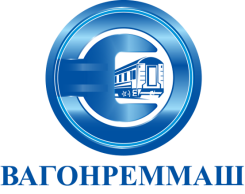 АКЦИОНЕРНОЕ ОБЩЕСТВО «ВАГОНРЕММАШ»Филиал Тамбовский вагоноремонтный завод392009, г. Тамбов, пл. Мастерских, д. 1тел. (4752) 44-49-59, факс 44-49-02, e-mail: tvrz@vagonremmash.ruПредседатель  конкурсной комиссии Тамбовского ВРЗ АО «ВРМ»_______________ Д.В. Шлыков«___»_____________ 2021 г.Объем кузова (съемного контейнера)Кол-во транспортных средств в сутки10 - 20 м3от 2 до 7 автомобилей25-36 м3от 2 до 4 автомобилейНаименование услугиЕд. изм.Количество, объемЦена за ед. без учета НДС, руб.Всего без учета НДС, руб.Всего с учетом НДС, руб.Сбор, транспортирование, размещение (захоронение) отходов Тамбовского ВРЗ АО «ВРМ»м331447343,0010 786 321,0012 943 585,20ФККОНаименование отходаФККОНаименование отхода9 19 100 02 20 4шлак сварочный4 51 421 21 61 5отходы стекловолоконной изоляции 4 55 700 00 71 4отходы резиноасбестовых изделий незагрязненные3 63 110 01 49 4отходы песка от очистных и пескоструйных устройств3 63 110 02 20 4отходы металлической дроби с примесью шлаковой корки8 27 100 01 51 4отходы линолеума незагрязненные7 33 210 01 72 4мусор и смет производственных помещений малоопасный4 04 210 01 51 4отходы фанеры и изделий из нее незагрязненные3 05 311 01 42 4пыль древесная от шлифовки натуральной чистой древесины4 51 421 11 61 4отходы стеклоткани незагрязненные9 29 521 11 52 4отходы искусственной кожи при замене обивки сидений транспортных средств4 35 100 03 51 4отходы поливинилхлорида в виде изделий или лома изделий незагрязненные8 90 000 01 72 4отходы (мусор) от строительных и ремонтных работ4 55 911 11 60 4отходы асбокартона, асбошнура в смеси незагрязненные4 34 231 11 20 4лом и отходы изделий из текстолита незагрязненные4 03 101 00 52 4обувь кожаная рабочая, утратившая потребительские свойства4 02 110 01 62 4спецодежда из хлопчатобумажного и смешанных волокон, утратившая потребительские свойства, незагрязненная4 38 114 11 51 4тара полиэтиленовая, загрязненная клеем поливинилацетатным3 61 221 02 42 4пыль (порошок) абразивные от шлифования черных металлов с содержанием металла менее 50 %4 38 192 91 52 4упаковка из разнородных полимерных материалов в смеси, загрязненная неорганическими солями, гидроксидами, оксидами (содержание загрязнителей менее 3%)4 56 100 01 51 5абразивные круги отработанные, лом отработанных абразивных кругов7 33 390 01 71 4смет с территории предприятия малоопасный4 56 200 01 29 5шкурка шлифовальная отработанная4 05 212 13 60 5отходы упаковки бумажной с влагопрочными полиэтиленовыми слоями незагрязненные3 31 151 02 20 5обрезки вулканизованной резины4 82 411 00 52 5лампы накаливания, утратившие потребительские свойства9 12 181 01 21 5лом шамотного кирпича незагрязненный8 23 101 01 21 5лом строительного кирпича незагрязненный3 05 220 04 21 5обрезь натуральной чистой древесины3 05 291 11 20 5опилки и стружка натуральной чистой древесины несортированные6 18 901 01 20 5отходы при очистке котлов от накипи4 04 140 00 51 5тара деревянная, утратившая потребительские свойства, незагрязненная4 34 141 01 20 5отходы пенопласта на основе полистирола незагрязненные4 34 142 01 51 5лом и отходы изделий из акрилонитрилбутадиенстирола (пластик АБС) незагрязненные4 02 191 01 61 5валяно-войлочные изделия из шерстяного волокна утратившие потребительские свойства, незагрязненные4 34 250 01 29 5отходы полиуретановой пены незагрязненные3 41 400 01 20 5отходы стекловолокна4 31 110 02 51 5шланги и рукава из вулканизированной резины, утратившие потребительские свойства, незагрязненные9 20 310 01 52 5тормозные колодки отработанные без накладок асбестовых4 34 199 02 20 5отходы продукции из полиметилметакрилата (органического стекла) незагрязненные4 82 302 01 52 5отходы изолированных проводов и кабелей4 51 101 00 20 5лом изделий из стекла3 61 222 51 42 4пыль (порошок) от шлифования цветных металлов (содержание цветных металлов не более 5%)4 31 141 11 20 5резиновые перчатки, утратившие потребительские свойства, незагрязненные практически неопасные8 22 021 12 49 5отходы (остатки) сухой бетонной смеси практически неопасные7 36 100 01 30 5пищевые отходы кухонь и организаций общественного питания несортированные 9 22 541 11 52 5сепараторы роликоподшипников для вагонных букс из стеклонаполненного полиамида отработанные, незагрязненные1. Полное наименование участника:2. Сведения о регистрации юридического лица: регистрационный номер, дата регистрации, ИНН, КПП и др.Орган, зарегистрировавший юридическое лицо(если контрагент физическое лицо – паспортные данные физического лица)Место нахождения, почтовый адрес:Телефон, факс3. Акционеры (участники), владеющие более 20% голосующих акций (долей, паев) юридического лица4. Ф.И.О. Членов Совета директоров/Наблюдательного совета (если имеется):5. Ф.И.О. Генерального директора (президента, директора, управляющего, наименование управляющей организации):6. Ф.И.О. Членов Правления/иного коллегиального исполнительного органа (если имеется):7. Балансовая стоимость активов (всего) в соответствии с последним утверждённым балансом:8. Балансовая стоимость основных производственных средств и нематериальных активов в соответствии с последним утверждённым балансом:Подпись Уполномоченного лица№п/пНаименование услугЕд. изм.Кол-воСтоимость, руб.(без НДС)НДС, руб.Стоимость, руб. (с учетом НДС)1М3.1ИТОГОИТОГОИТОГОГод   2020Реквизиты договораКонтрагент(с указанием филиала, представительства, подразделения)Срок действия договора (момент вступления в силу, срок действия, дата окончательного исполнения)Сумма договора (в руб. без НДС, с указанием стоимости в год либо иной отчетный период)Предмет договора (указываются только договоры по предмету, аналогичному предмету запроса котировок цен)Наличие жалоб, претензий, исковых заявлений со стороны контрагента в связи с ненадлежащим исполнением Участником обязательств по договоруСведения об обоснованности и удовлетворении Участником требований контрагента по итогам рассмотрения жалоб, претензий, исковых заявленийПриложение: копии договоров, копии актов об оказании услугИмеющий полномочия действовать от имени Участника__________________________________________________(полное наименование Участника)___________________________________________ печать                     	 (должность, подпись, ФИО)"____" _________2021 г.Приложение: копии договоров, копии актов об оказании услугИмеющий полномочия действовать от имени Участника__________________________________________________(полное наименование Участника)___________________________________________ печать                     	 (должность, подпись, ФИО)"____" _________2021 г.Приложение: копии договоров, копии актов об оказании услугИмеющий полномочия действовать от имени Участника__________________________________________________(полное наименование Участника)___________________________________________ печать                     	 (должность, подпись, ФИО)"____" _________2021 г.Приложение: копии договоров, копии актов об оказании услугИмеющий полномочия действовать от имени Участника__________________________________________________(полное наименование Участника)___________________________________________ печать                     	 (должность, подпись, ФИО)"____" _________2021 г.Приложение: копии договоров, копии актов об оказании услугИмеющий полномочия действовать от имени Участника__________________________________________________(полное наименование Участника)___________________________________________ печать                     	 (должность, подпись, ФИО)"____" _________2021 г.Приложение: копии договоров, копии актов об оказании услугИмеющий полномочия действовать от имени Участника__________________________________________________(полное наименование Участника)___________________________________________ печать                     	 (должность, подпись, ФИО)"____" _________2021 г.Приложение: копии договоров, копии актов об оказании услугИмеющий полномочия действовать от имени Участника__________________________________________________(полное наименование Участника)___________________________________________ печать                     	 (должность, подпись, ФИО)"____" _________2021 г.Приложение: копии договоров, копии актов об оказании услугИмеющий полномочия действовать от имени Участника__________________________________________________(полное наименование Участника)___________________________________________ печать                     	 (должность, подпись, ФИО)"____" _________2021 г.№Наименование,характеристикаКоличествоОснования для использования (договор аренды, право собственности и др.)№Количество специалистов по требуемой специальностиИз нихИз нихДокумент, подтверждающий квалификацию№Количество специалистов по требуемой специальностисостоят в штатеРаботают по временному трудовому договоруДокумент, подтверждающий квалификацию12345№п/пЗанимаемая должностьОбразованиеи специальностьДокумент, подтверждающий квалификациюСтаж работы персонала в данной организации (мес.)12345г. Тамбов«____»________2021 г.ЗАКАЗЧИК:Акционерное общество «Вагонреммаш»(АО «ВРМ»):105005, г. Москва, набережная Академика Туполева, дом.15, корпус 2, офис 27ИНН 7722648033КПП 774850001Плательщик: Тамбовский ВРЗ АО «ВРМ»392009, г. Тамбов, пл. Мастерских, д.1ИНН 7722648033КПП 682902001ОКПО 07007287ОГРН   1087746618970Банк: Филиал Банка ВТБ (ПАО) вг. Воронеже, г. ВоронежР/сч. 40702810415250001079К/сч. 30101810100000000835 в ГРКЦ ГУЦБ РФ по Воронежской областиБИК 042007835Тел (4752) 44-49-59, факс (4752)44-49-02 Директор Тамбовского ВРЗ АО «ВРМ»: ИСПОЛНИТЕЛЬ:________________________ Д.В. ШлыковМ.П.________________________  М.П.Объем кузова (съемного контейнера)Кол-во транспортных средств в сутки10 - 20 м3от 2 до 7 автомобилей25-36 м3от 2 до 4 автомобилейНаименование товара, работы, услугиЕд. изм.Кол-во, объемЦена за ед. без учета НДС, руб.Всего без учета НДС, руб.Всего с учетом НДС, руб.Сбор, транспортирование, размещение (захоронение) отходов Тамбовского ВРЗ АО «ВРМ»м331447343,0010786321,0012 943 585,20ФККОНаименование отходаФККОНаименование отхода9 19 100 02 20 4шлак сварочный4 51 421 21 61 5отходы стекловолоконной изоляции 4 55 700 00 71 4отходы резиноасбестовых изделий незагрязненные3 63 110 01 49 4отходы песка от очистных и пескоструйных устройств3 63 110 02 20 4отходы металлической дроби с примесью шлаковой корки8 27 100 01 51 4отходы линолеума незагрязненные7 33 210 01 72 4мусор и смет производственных помещений малоопасный4 04 210 01 51 4отходы фанеры и изделий из нее незагрязненные3 05 311 01 42 4пыль древесная от шлифовки натуральной чистой древесины4 51 421 11 61 4отходы стеклоткани незагрязненные9 29 521 11 52 4отходы искусственной кожи при замене обивки сидений транспортных средств4 35 100 03 51 4отходы поливинилхлорида в виде изделий или лома изделий незагрязненные8 90 000 01 72 4отходы (мусор) от строительных и ремонтных работ4 55 911 11 60 4отходы асбокартона, асбошнура в смеси незагрязненные4 34 231 11 20 4лом и отходы изделий из текстолита незагрязненные4 03 101 00 52 4обувь кожаная рабочая, утратившая потребительские свойства4 02 110 01 62 4спецодежда из хлопчатобумажного и смешанных волокон, утратившая потребительские свойства, незагрязненная4 38 114 11 51 4тара полиэтиленовая, загрязненная клеем поливинилацетатным3 61 221 02 42 4пыль (порошок) абразивные от шлифования черных металлов с содержанием металла менее 50 %4 38 192 91 52 4упаковка из разнородных полимерных материалов в смеси, загрязненная неорганическими солями, гидроксидами, оксидами (содержание загрязнителей менее 3%)4 56 100 01 51 5абразивные круги отработанные, лом отработанных абразивных кругов7 33 390 01 71 4смет с территории предприятия малоопасный4 56 200 01 29 5шкурка шлифовальная отработанная4 05 212 13 60 5отходы упаковки бумажной с влагопрочными полиэтиленовыми слоями незагрязненные8 22 021 12 49 5отходы (остатки) сухой бетонной смеси практически неопасные4 82 411 00 52 5лампы накаливания, утратившие потребительские свойства9 12 181 01 21 5лом шамотного кирпича незагрязненный8 23 101 01 21 5лом строительного кирпича незагрязненный3 05 220 04 21 5обрезь натуральной чистой древесины3 05 291 11 20 5опилки и стружка натуральной чистой древесины несортированные3 31 151 02 20 5обрезки вулканизованной резины4 04 140 00 51 5тара деревянная, утратившая потребительские свойства, незагрязненная6 18 901 01 20 5отходы при очистке котлов от накипи4 34 142 01 51 5лом и отходы изделий из акрилонитрилбутадиенстирола (пластик АБС) незагрязненные4 34 141 01 20 5отходы пенопласта на основе полистирола незагрязненные4 34 250 01 29 5отходы полиуретановой пены незагрязненные4 02 191 01 61 5валяно-войлочные изделия из шерстяного волокна утратившие потребительские свойства, незагрязненные4 31 110 02 51 5шланги и рукава из вулканизированной резины, утратившие потребительские свойства, незагрязненные3 41 400 01 20 5отходы стекловолокна4 34 199 02 20 5отходы продукции из полиметилметакрилата (органического стекла) незагрязненные9 20 310 01 52 5тормозные колодки отработанные без накладок асбестовых4 51 101 00 20 5лом изделий из стекла4 82 302 01 52 5отходы изолированных проводов и кабелей4 31 141 11 20 5резиновые перчатки, утратившие потребительские свойства, незагрязненные практически неопасные3 61 222 51 42 4пыль (порошок) от шлифования цветных металлов (содержание цветных металлов не более 5%)7 36 100 01 30 5пищевые отходы кухонь и организаций общественного питания несортированные 9 22 541 11 52 5сепараторы роликоподшипников для вагонных букс из стеклонаполненного полиамида отработанные, незагрязненныеот Заказчика от ИсполнителяДиректор Тамбовского ВРЗ АО «ВРМ» _____________________Д.В. Шлыков(подпись)М.П._______________________(подпись)М.П.№п/пМарка автомобиляОбъем кузова транспортного средства, м3от Заказчика от ИсполнителяДиректор Тамбовского ВРЗ АО «ВРМ»____________________Д.В. Шлыков(подпись)М.П._________________________(подпись)М.П.Наименование статейСумма, руб. без НДС.1. Оплата Услуг, выполняемых Соисполнителями2. Оборудование3. Материалы4.Заработная плата, всего,в том числе:4.1. Списочного состава4.2. Не списочного состава5. Страховые взносы6. Прочие расходы7. Накладные расходыВсего расходов (исключая ст.1,2)Рентабельность (до 10%) ИТОГО:Кроме того НДС (__%)(если Исполнитель является плательщиком НДС)ВСЕГО:ПримечанияДата предоставления автотранспортаМарка и гос. номер автотранспортаОбъем кузова автотранспортаКоличество автотранспорта в суткиВремя прибытия на территорию ЗаказчикаВремя убытия с территория Заказчика